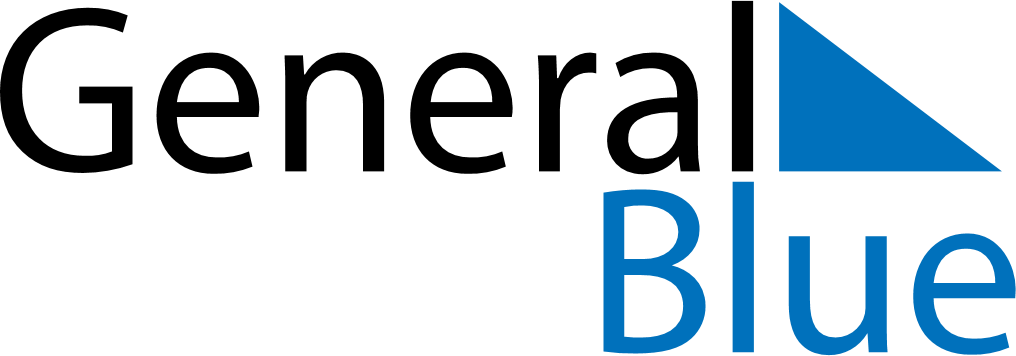 February 2024February 2024February 2024February 2024RussiaRussiaRussiaSundayMondayTuesdayWednesdayThursdayFridayFridaySaturday122345678991011121314151616171819202122232324Defender of the Fatherland DayDefender of the Fatherland Day2526272829